GuatemalaGuatemalaGuatemalaDecember 2026December 2026December 2026December 2026MondayTuesdayWednesdayThursdayFridaySaturdaySunday123456789101112131415161718192021222324252627Christmas EveChristmas Day28293031New Year’s Eve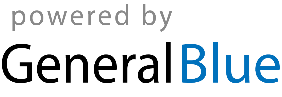 